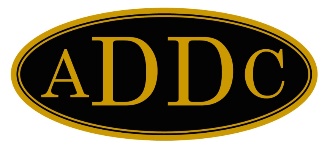 Happy  Fall,What a great Halloween weekend. I have not seen so many wonderful and creative costumes.I saw so many hand made that just reminded me that these children are our future. I was so pleased with the High Schoolers that were out having fun and showing off their craftmanship.These are the leaders of tomorrow, they know to have fun now, because tomorrow they may not have a chance.This makes me have hope for our future generatioons, they will be the keepers of history and hopefully it will not be swayed by those that want to rewrite it. Facts are facts, you cannot erase them no matter how hard you try, they will pop up and not be forgotten,I always wonder whether the next generation will carry with them the history of our great nation.Remember to vote. It is up to you to make a change if you don’t like the way the congress is heading. If. you don’t vote, don’t complain about what congress is doing.I want to take time now to remind everyone Club officers are being elected this month, Run for a seat on your board, I am sure you have plenty to bring to the table that will help your club.I wish each of you a Happy Thanksgiving. May you all have your fill of health and happiness.Cindy Krebs2021 NE RD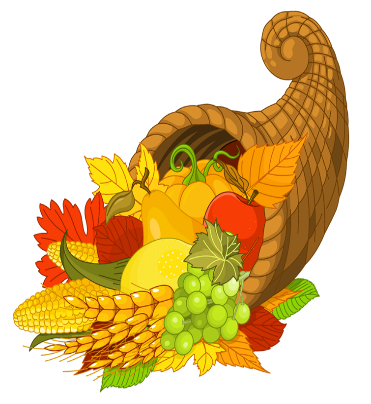 